From the EditorThis issue of the LFA newsletter is Volume 70 No.1.  Happy 70th Birthday to The Lyon’s Tale.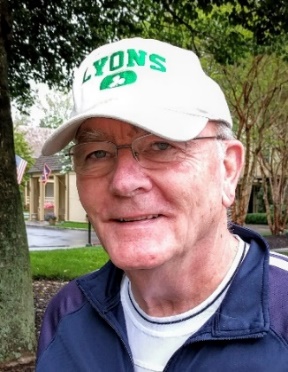 AnnouncementBelow my letter is an announcement about plans for the future of the Lyon(s) Families Association.  The officers of the association ask that you please read the announcement and think about taking part in the future of the LFA.LFA Tour of ScotlandJeannette Maxey has offered Part II of her account of the LFA tour of Scotland in the fall of 2018.  Part of her article recalls the visit to the site of the last battle in the Jacobite Rebellion.  Coincidentally, in Mike Hewitt’s article about the Earls of Klinghorne and Strathmore (the Lords of Glamis), he recounts the death of one of the earls in a battle during the rebellion.  The Lyons of the DiamondJust in time for the opening day of the 2019 baseball season, the indefatigable Barry Pavelec offers us an introduction to the Lyon and Lyons men who have played major league baseball.  In this article, Barry writes about the beginnings of professional baseball and some of our clan members who participated in those early years.  Barry’s enthusiasm for the game and his research and writing skills resulted in his having co-authored the book, The Jersey Game: The History of Modern Baseball from Its Birth to the Big Leagues in the Garden State.  Even if you are not a big fan of our national pastime, if you like history, you will likely enjoy his article.The Earls of Klinghorne and Strathmore This issue includes Part II of Mike Hewitt’s history of the Lyon family members who were the Earls of Klinghorne and Strathmore.  In addition to describing the battle where one of the earls was killed, he tells about the murder of one of the earls in a street battle.  Thanks again to Mike for the articles he has given based on the research he did for his book, A Most Remarkable Family: A History of the Lyon Family from 1066 to 2014.Lori LyonsOur new webmaster, Lori Lyons, has offered a profile of her family’s beginnings in Louisiana.  During her long career as a sports writer for a major New Orleans newspaper, Lori has informed and entertained readers with her easy, breezy writing style.  Even if you’ve never been to Louisiana nor know of any family member who has trod the sod of Cajun country, you will likely enjoy reading Lori’s story.  Direct Lyon(s) Lineages (DLLs)DLLs are both welcome and informative, and we have three in this issue.  Lyon(s) Photo, Correction, Profile, and poemDeborah Halliday shared a photograph of James Lyons that she received from Stephanie Lyons-Olsen.  Both Deborah and Stephanie are related to James.  Spend just five seconds staring at the portrait of James, and almost magically you will likely get a sense of the man and his life.A death date of a person identified in a DLL in the December issue was incorrectly recorded; we offer the corrected date.  We also note the passing of a longtime member of the association.For those of us who aspire to learn how to play the piano, a poem entitled Piano is of interest.  D. H. Lawrence, the famous English novelist and poet, wrote of his memories as a youth listening to his mother play the piano.  If you have a favorite poem that has a generational or familial theme, please pass it along.